Publicado en Madrid el 06/11/2018 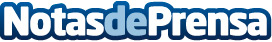 Fernando García (SunMedia): 'Es ilógico que hoy en día se siga pagando por impresiones no visibles'El CEO de SunMedia recuerda que hay tecnología suficiente para medir la viewability de los anuncios digitales y apuesta por avanzar hacia un modelo de VCPM donde "se pague por las impresiones que realmente se ven". Las marcas deben adaptar los mensajes al medio apostando por la creatividad y los contenidos. "Estar en la zona visible de la pantalla no es lo único, tenemos que ser capaces de atraer la atención del espectador", señala GarcíaDatos de contacto:RedacciónNota de prensa publicada en: https://www.notasdeprensa.es/fernando-garcia-sunmedia-es-ilogico-que-hoy-en Categorias: Nacional Marketing E-Commerce Recursos humanos http://www.notasdeprensa.es